Please select one of the sites below and send the referral to the corresponding email address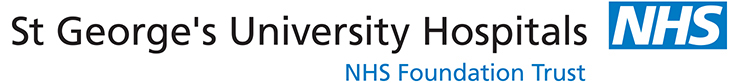 Forename:			     Surname: 				Date of Referral:DOB: 				     NHS no:				Gender:	Male   Female  Other  				Address:							 Home Tel:								Mobile Tel: 						 Medical History:           Existing IHD       Smoking HX           Diabetes          Hypertension       Hyperlipidaemia        Family HXIndividual Diagnostic TestsReferrer Name:								Date: